Самые востребованные профессии в России в 2014 году. Ознакомьтесь с рейтингом Топ 10 направлений на рынке труда, пользовавшихся наибольшим спросом со стороны работодателей.Летом не только открывается сезон отпусков и поездок на море. Этот период становится временем поступления в учебные заведения, когда абитуриенты обязаны принять ответственное решение — выбрать будущую профессию. Но на какой специальности остановить свой выбор, чтобы став обладателем диплома не оказаться невостребованным специалистом, а иметь возможность получить хорошую работу и финансовую независимость?IT-специалистИнженер-проектировщикПедагогЮристМедикМаркетологСпециалист по персоналуПрофессиональный рабочийСпециалист индустрии красотыЭкологIT-специалистыНаиболее востребованными остаются профессионалы в области информационных технологий. Потребность в таких кадрах превышает все мыслимые пределы. Компании нуждаются в системных администраторах, программистах и веб-программистах. А учитывая постоянное развитие этой сферы, спрос на IT-специалистов будет расти с каждым годом.Инженеры-проектировщикиСпециалисты строительной отрасли весьма востребованы на рынке труда. Принимая во внимание относительно невысокий проходной балл на технические специальности (так как большая часть абитуриентов предпочитает обучаться на менеджеров и экономистов), освоение этой перспективной профессии доступно практически каждому. Не менее востребованы архитекторы и дизайнеры.ПедагогиТрадиционно ощущается нехватка в учителях. Школам все сложнее найти квалифицированного преподавателя. Возможно, в будущем с пересмотром заработной платы работникам образования, профессия станет не только востребованной, но и популярной.ЮристыВесьма востребованы на рынке труда, но здесь необходим серьезный опыт, который приходит с годами. Это, так сказать, работа на перспективу. Профессионалы с юридическим образованием нужны практически в любой организации. Также набирает популярность профессия полицейского. Связано это с повышением зарплаты и недавними реформами.МедикиНесмотря на то, что в прошлом профессия врача была не особо популярной, сейчас наблюдается потребность в работниках медицинской сферы. При этом особенно востребованы специалисты узкого профиля: диетологи, логопеды, офтальмологи, отоларингологи. Но медиков, как и учителей, наблюдается явный дефицит, и эта отрасль встретит с радостью специалиста любого профиля. Наиболее же высокооплачиваемыми остаются стоматологи.Маркетологи Необходимы практически в любой сфере деятельности. Перенасыщенному товарами и услугами рынку требуются грамотные маркетологи, которых сейчас очень мало. Эти специалисты призваны проводить мониторинг рынка и прогнозировать, какая продукция или услуга необходимы в настоящее время.Специалисты по персоналуРасширение организации и соответственно увеличение штата сотрудников, которых нужно подбирать, тестировать, заключать с ними договора и так далее, приводит к востребованности кадровых работников.Профессиональные рабочиеЗдесь речь идет о квалифицированных машинистах, слесарях, электриках, сварщиках, на которых в последние годы наблюдается постоянный спрос.Специалисты индустрии красотыСтилисты, визажисты, парикмахеры необходимы в связи с бурным ростом количества салонов красоты.Специалисты в экологической области В последние годы становится востребованной профессия эколога. И связано это, в первую очередь, с оставляющей желать лучшего экологической обстановкой в России и в мире в целом. Какие профессии будут востребованы в будущем?Эксперты считают, что в ближайшем будущем наиболее востребованными останутся инженеры, технические специалисты и производственные руководители. Также потребуются медики, химики и биологи. Не будут стоять на месте нано- и биотехнологии, поэтому станут необходимы специалисты и в этих областях.Высокие технологии не просто прочно вошли в нашу жизнь, сложно себе представить хотя бы один день без них. Так что в будущем потребуются профессиональные IT-специалисты, программисты и разработчики компьютерного обеспечения.С каждым годом все большее развитие получает туристическое направление экономики и гостиничный бизнес, а значит обучение на этих специальностях в настоящем сможет принести неплохой доход в будущем.Также эксперты считают, что появится спрос на качественный сервис и будут востребованы профессионалы сферы обслуживания. И наконец, во всем мире актуальны вопросы защиты окружающей среды, а значит потребуются экологи.Такова ситуация по России в целом, но выбирая профессию, вы можете обратиться в государственную службу занятости и получить список наиболее востребованных профессий именно в вашем регионе. Но не стоит забывать, что настоящие профессионалы своего дела будут всегда необходимы, независимо от специальности и отрасли.Профессии для мужчин, список дести наиболее востребованных которых представлен на странице, являются наиболее востребованными и престижными в России. Знакомство с ним поможет вам сделать правильный выбор направления. Любой современный мужчина старается выбрать для себя наиболее востребованную и высокооплачиваемую профессию. Сегодня соискатели должны соответствовать высоким стандартам. Так, знанием английского языка или компьютерной грамотностью уже никого не удивишь. Чтобы развиваться и продвигаться по карьерной лестнице, нужно иметь особые навыки и умения.В чем специфика профессий для мужчин?Сегодня граница между женскими и мужскими профессиями довольно размыта, но, тем не менее, она остается заметной. Так, представители сильного пола выбирают для себя те должности, где требуется физическая сила и определенные качества. Речь идет о повышенной стрессоустойчивости, решительности, смелости и способности быстро принимать решения. Конечно, женщины тоже бывают амбициозными и отважными, но таких дам не так много. По этой причине среди пожарных, пилотов, шахтеров, нефтяников и спасателей так много мужчин.Топ-10 мужских профессий:IT-специалистыБанковские работникиЮристыSMM-специалистыАрхитекторы и инженерыМенеджерыМедикиСпециалисты по продажамМаркетологиБухгалтерыПочему именно эти профессии?IT-специалистыЭто очень перспективная работа для любого мужчины, которому интересны компьютеры и современные технологии. Конечно, программистами или системными администраторами могут быть и женщины, но чаще всего это мужчины. Представителям сильного пола легче даются знания, связанные с техникой.В течение ближайшего времени спрос на IT-специалистов будет оставаться стабильным. Квалифицированные работники высоко ценятся на мировом рынке. Начинающие специалисты также не останутся без работы, ведь многие компании нуждаются в профессиональном обслуживании.Банковские работникиКредитные эксперты и финансовые аналитики – это престижные мужские профессии. Такие опытные работники нужны в банках, а также инвестиционных компаниях. Для мужчин это отличный выбор, ведь они смогут проявить все свои лучшие качества, сохраняя спокойствие и холодный ум во время кризисов.ЮристыЧтобы стать хорошим юристом, нужно много времени посвятить учебе. Это того стоит, ведь спрос на высококвалифицированного специалиста всегда будет высоким. Из мужчин обычно получаются хорошие юристы, ведь они готовы разбираться в тонкостях и отстаивать свое мнение до последнего.SMM-специалистыРечь идет о людях, которые знают все о продвижении в социальных сетях. Большинство современных компаний активно осваивает интернет, поэтому им очень нужен свой человек в онлайне. Несколько лет назад о SMMникто ничего не знал, поэтому опытные специалисты очень ценятся. Чаще всего это мужчины, которые не боятся узнавать что-то новое и экспериментировать.Архитекторы и инженерыСтроительство всегда считалось мужской отраслью. Здесь нужна и физическая сила, и особый склад ума. Востребованность инженеров, проектировщиков и архитекторов в наше время обусловлена появлением огромных ТРЦ, офисных центров и гостиничных комплексов. Более того, отмечается спрос и на высококвалифицированных рабочих.МенеджерыМенеджером можно назвать множество специальностей. Это может быть рекламщик, кадровик или продажник. В идеале соискатель должен иметь высшее образование, однако на практике неплохо показывают себя те мужчины, у которых есть природная хватка. Чтобы повысить собственную значимость, стоит пройти специальные курсы и тренинги. Таких опытных менеджеров работодатели не упускают.МедикиПрофессия врача всегда остается актуальной. В особенности это касается таких специалистов, как хирурги, стоматологи, гинекологи и аллергологи. Все они при наличии соответствующего опыта и квалификации могут получать очень высокий доход.Считается, что именно из мужчин получаются отличные доктора. Они более сдержанные и сосредоточенные. Более того, врачи мужского пола часто умеют успокоить пациента лучше, чем женщины.Специалисты по продажамРечь идет не только про управленцев высокого уровня, но и про обычных торговых представителей. Мужчины, которые выбрали для себя подобную карьеру, должны быть целеустремленными, амбициозными и решительными.Стоит отметить, что это довольно тяжелая и ответственная работа. Не каждая женщина сможет часами находиться в дороге или постоянно решать спорные вопросы. По этой причине именно мужчины часто работают в торговой сфере. Тот специалист по продажам, кто действительно стремится к успеху, всегда прилично зарабатывает.МаркетологиЭта профессия очень важна. Опытный маркетолог помогает создавать стратегию фирмы, продвигать товар и разрабатывать рекламные кампании. Такой специалист должен иметь высшее образование (желательно экономическое), знать несколько иностранных языков и умело работать с базами данных.На эту должность часто берут мужчин, ведь они эффективно работают при наличии сжатых сроков. Более того, представители сильного пола не боятся принимать ответственные решения.БухгалтерыУдивительно, но сегодня большинство бухгалтеров – это мужчины. Они смело берут на себя ответственность и основательно подходят к своей работе. Такие специалисты всегда будут востребованными, ведь только они могут корректно вести финансовые дела. Многие компании высоко ценят квалифицированных бухгалтеров, поэтому профессионал может рассчитывать на премии и даже на частичную занятость.Конечно, это неполный перечень популярных мужских профессий. Он будет со временем меняться, ведь в некоторых отраслях уже отмечается перенасыщение специалистов, а другие сферы только начинают развиваться. Так, в ближайшем будущем в первой десятке лучших мужских профессий появятся специалисты по нано- и биотехнологиям, логисты и химики.Профессии для женщин всегда отличались от мужских. Узнайте, какие направления труда для женщин в современном мире являются самыми популярными, а также ознакомьтесь со списком 10 наиболее востребованных из них.Нельзя сказать, что сегодня есть четкое разделение на мужские и женские профессии. Многие руководители заявляют, что при подборе кадров они в первую очередь обращают внимание на квалификацию и опыт. Тем не менее, посматривая объявления, можно заметить гендерные предпочтения.В чем специфика профессий для женщинПрежде всего, стоит отметить, что женщины редко трудоустроены в тех сферах, где требуется тяжелый физический труд. Конечно, есть дамы, которые зарабатывают на жизнь строительством, добычей сырья, созданием автомобилей и т.д., но их немного.Действительно женскими профессиями считаются секретарь, продавец, парикмахер. Стоит отметить, что сами работодатели выбирают на такие должности представительниц прекрасного пола. Это объясняется женским умением поддерживать чистоту и порядок, а также стрессоустойчивостью и коммуникабельностью.С развитием технического процесса все большее количество женщин начало работать в IT-сфере. Во-первых, эта отрасль сегодня очень востребована, а во-вторых, женщины отличаются своей усидчивостью и внимательностью, что важно при работе с высокими технологиями.МедикиСпециалисты PRПсихологи и личные консультантыМаркетологиЭкологиХимикиСпециалисты в области сервисаСпециалисты по нанотехнологиямIT-специалистыИнженерыПочему именно эти профессии?МедикиЭту профессию чаще всего выбирают женщины. Они аккуратны, чистоплотны и обладают хорошей памятью.Известно, что максимальную зарплату получают такие узкопрофильные специалисты, как эндокринологи, офтальмологи, логопеды и аллергологи. Крупные медицинские центры предлагают своим потенциальным работникам не только высокие ставки, но и обучение, а также обмен опытом с коллегами-иностранцами.Специалисты PRНа этой должности часто работают общительные амбициозные женщины, которые хорошо знают, как достигать тех или иных целей. Хорошие специалисты очень ценятся, ведь важно не только получить знания в вузе, но и иметь чутье, а также хватку.Психологи и личные консультантыИз женщин получаются отличные психологи. Они умеют слушать, разбираться в чувствах и аккуратно наталкивать на лучшее решение проблемы. Сегодня в каждой крупной компании есть как минимум один штатный психолог. Более того, к таким специалистам все чаще обращаются и простые граждане.Личные консультанты также становятся очень востребованными. Любому человеку хочется иметь рядом специалиста, который поможет сбросить лишний вес, обновить гардероб или научиться красиво говорить.МаркетологиЭта специальность на самом деле подходит и женщинам, и мужчинам. Так, мужчинам чаще удается продвижение неходового товара, а женщины благодаря своей внимательности и чуткости отлично проводят мониторинг рынка и составляют прогнозы. Сегодня грамотных маркетологов не так много, поэтому они высоко ценятся.ЭкологиЭта профессия, которую для себя часто выбирают именно женщины, становится очень востребованной, поскольку экологическая обстановка в мире с каждым годом ухудшается. Квалифицированные дамы, которые близко к сердцу принимают все, связанное с живностью и природой, активно занимаются разработками, направленными на исправление ситуации.ХимикиЭто еще одна профессия, которую из-за своей природной вдумчивости часто выбирают женщины. Ученые-химики, которые годами занимаются любимым делом, незаменимы для различных отраслей. Это медицина, промышленность, добыча сырья и т.д.Специалисты в области сервисаРечь идет о туризме, beauty-индустрии и прочих подобных отраслях. Женщины работают аниматорами, администраторами, парикмахерами, nail-дизайнерами. Такие творческие профессии идеально подходят для представительниц женского пола. Девушка может успокоить клиента, развлечь, объяснить, ответить на любые вопросы. Более того, хороший специалист всегда имеет множество клиентов, что отражается и на зарплате.Специалисты по нанотехнологиямСовременные женщины часто интересуются наукой. Особо амбициозные дамы выбирают для своей деятельности нанотехнологии. Это очень перспективное направление, которое приносит и моральное удовлетворение от собственной значимости, и неплохую прибыль.IT-специалистыТрадиционно IT-сфера считалась мужской. Сегодня гендерные границы постепенно стираются. Так, продвинутые девушки выбирают работу системных администраторов, программистов и разработчиков. Подобный выбор принято объяснять повсеместной компьютеризацией. Также дамы готовы продемонстрировать, что они ни в чем не уступают мужчинам.В целом IT-специалисты очень востребованы. Многие компании заинтересованы в разработке собственного ПО и защите информации. Поэтому они готовы хорошо платить квалифицированным работникам. Женщин на такую должность нанимают все чаще, ведь они порой намного амбициознее мужчин. Более того, дамы очень усидчивые и внимательные.ИнженерыЖенщины часто работали инженерами еще в советские времена. Многие девушки мечтают приносить реальную пользу, а не торговать или оказывать различные beauty-услуги. Технологи в юбках хорошо выполняют свои обязанности. Они стремятся показать себя с лучшей стороны и добиться успеха в выбранной отрасли.Те времена, когда женщины работали преимущественно учителями, нянечками, продавцами или парикмахерами, уже прошли. Современные красавицы стремятся покорять новые вершины, достигать успеха и самореализовываться. Все чаще именно женщины занимаются развитием технологий, решением экономических и экологических проблем. В будущем количество IT-специалистов, финансовых аналитиков и селекционеров-женщин значительно увеличитсяВузы Крыма: институты Крыма, университеты Крыма, академии КрымаПоделиться…АрмянскФилиал республиканского высшего учебного заведения "Крымский гуманитарный университет" в г. Армянскегосударственный
Крым, г. Армянск, ул. Железнодорожная, 5ДжанкойКрымский инженерно-педагогический университет (Джанкойский НКП)
г. Джанкой, ул. Интернациональная, 22Крымский НКЦ Национального университета водного хозяйства и природопользованиягосударственный
Крым, г. Джанкой ул. Нестерова 33ЕвпаторияЕвпаторийский институт социальных наук КГУгосударственный
97400, г. Евпатория, ул. Братьев Просмушкиных, 6Евпаторийское отделение Крымского факультета ВНУ им. В. Далягосударственный
Крым, г. Евпатория, вул. Кирова, 54Крымский инженерно-педагогический университет (Евпаторийский НКП)
Крым, г. Евпатория, ул. Крупская, 7, 5 этажКерчьКерченский государственный морской технологический университет (КГМТУ)государственный
Крым, г. Керчь, ул. Орджоникидзе, 82Керченский экономико-гуманитарный институт ТНУ им. В. Вернадского (КЭГИ ТНУ)государственный
Крым, г. Керчь, ул. Пирогова, 16Крымский инженерно-педагогический университет (Керченский НКП)
Крым, г. Керчь, ул. Набережная, 2СевастопольАкадемия военно-морских сил им. П. Нахимова (АВМС)государственный
99035, г. Севастополь, Дыбенко, 1Институт экономики и права (филиал) Академии труда и социальных отношений в г. Севастополечастный М  ММММММММММММММММММММММММММММММММММММММММММММММММММММММММММММММММММММММММММММММММММММММММММММММММММММММММММММММММММММММММММММММ9999999//////////////////////////////////////////////////////////////////////////////////////////////////////////-----------------------------------------------------------------------------------------------------------------------------------------------------------------------------------------------------------------------------------------------------------------------------------------------------------------------------------------------------------------000000000000000000000000000000000000000000000000000000000000000000000000000000000000000000000000000000000000000000000000000000000000000000000000888888888888888888888888888888888888888888888888888888888888877777777777777777777777777777777777777777777777777777777777777777ВУУУУУУУУУУУУУУУУУУУУУУУУУУУУУУУУУУУУУУУУУУУУУУУУУУУУУУУУУУУУУУУУУУУУУУУУУУУУ
299001, г. Севастополь, ул. Героев Севастополя, д. 13Первый Украинский морской институт (ПУМИ)государственный
Крым, г.Севастополь, ул. Рыбаков, 7Севастопольский городской гуманитарный университет (СГГУ)государственный
Крым, г. Севастополь, Набережная Корнилова, 1Севастопольский национальный технический университет (СевНТУ)государственный
Крым, г. Севастополь, ул. Университетская, 33Севастопольский национальный университет ядерной энергии и промышленности (СНУЯЭиП)государственный
Крым, Севастополь, ул. Курчатова, 7Севастопольский экономико-гуманитарный институт ТНУгосударственный
Крым, г.Севастополь, ул. А. Кесаева, 14СимферопольИнститут стран Востока и Африки "Международный Славянский университет"государственный
Крым, м. Симферополь, Евпаторийское шоссе, 8Крымский агротехнологический университетгосударственный
г. Симферополь, пгт АграрноеКрымский государственный медицинский университет им. С. Георгиевского (КГМУ)государственный
Крым, г. Симферополь, бульвар Ленина, 5/7Крымский инженерно-педагогический университет (КИПУ)
95015, г. Симферополь, ул. Севастопольская, пер. Учебный, 8Крымский институт бизнеса (КИБ)частный
Крым, Симферопольский р-н, пос. Совхозное, ул. Южная, 39, Крымский институт экономики и хозяйственного правачастный
Крым, г. Симферополь, ул. Желябова, 17Крымский экономический институт КНЭУгосударственный
95015, г. Симферополь, ул. Севастопольская, 21/4Национальная академия природоохранного и курортного строительства (НАПКС)государственный
Крым, г. Симферополь, ул. Киевская, 181Таврический национальный университет им. В. Вернадского (ТНУ)государственный
Крым, г. Симферополь, пр-т Академика Вернадского, 4Университет экономики и управления (УЭУ)частный
Крым, г. Симферополь, ул. Крымской правды, 4ФеодосияФеодосийская финансово-экономическая академия Киевского университета рыночных отношенийчастный
Крым, г. Феодосия, бульвар Адмиральский, 34ЯлтаКрымский гуманитарный университет (КГУ)государственный
Республика Крым, г.Ялта, ул. Севастопольская,2аЛивадийское отделение Крымского факультета ВНУгосударственный
Крым, г. Ялта, пгт. Ливадия, пер. Батурина, 3Янв
23Как выбрать профессию по душеЯндекс.Директ Для любого человека выбор профессии значит очень многое. Некоторые говорят: «Да это же просто работа, способ добычи денег» «Ан нет», — дружно отвечают психологи, причем как наши, российские, так и западные. Человек зачастую сам не осознает, насколько важно выбрать профессию по душе. От работы зависит не только состояние наших карманов, но и души, здоровья. Доказано, что карьерный рост напрямую зависит от того, удовлетворен человек своей деятельностью или не очень. Так что в нелюбимом деле получить повышение по службе практически невозможно.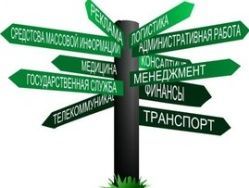 Ошибки при выборе профессии:1. Поиск работы или учебного заведения «за компанию», по принципу «куда возьмут», «никуда больше не поступлю». Если вы с молодости не будете верить в себя, то что же будет лет через двадцать?2. Ориентировка на внешнюю привлекательность профессии. Во-первых, рынок труда, как и любой рынок, изменчив. Что популярно сегодня, не обязательно будет востребовано завтра (обязательно прочитайте статью — «Самые высокооплачиваемые профессии«). Во-вторых, добиться успеха в жизни и в профессии очень сложно, если она не соответствует вашим талантам и склонностям.3. Одна из основных ошибок при выборе профессии - Уступка давлению родителей и родственников, которые пытаются реализовать свои мечты через детей. Можно лишь прислушаться к их мнению, ведь выбор профессии – твое личное дело, никто не проживет за тебя твою собственную жизнь.4. Отказ от профессии, к которой «лежит душа», по причине кажущейся ее недостаточной серьезности. Все профессии важны. У Михаила Веллера есть рассказ о человеке, который в детстве мечтал быть дворником. И что дальше? Закончив школу, поступил, как настаивали родители, в ВУЗ, всю жизнь тянул лямку на ничуть не интересующей его работе, и, лишь выйдя на пенсию, стал дворником – и обрел, наконец, счастье. Уважение равно вызывают и простой рабочий, и специалист с высшим образованием, если они оба – профессионалы в своем деле.5. Увлечение только внешней или какой-нибудь частной стороной профессии. За легкостью, с которой актер создает на сцене образ, стоит напряженный, будничный труд. А журналисты не всегда выступают в телепередачах — чаще они перелопачивают массу информации, архивов, разговаривают с десятками людей — прежде, чем подготовят 10-минутное сообщение, которое, к тому же, озвучит другой (диктор на телевидении).6. Перенос отношения к человеку, представителю той или иной профессии, на саму профессию. При выборе профессии надо учитывать, прежде всего, особенности данного вида деятельности, а не выбирать профессию только потому, что тебе нравится или не нравится человек, который занимается данным видом деятельности. Многие совершают ошибку, стараясь получить профессию кумира — спортсмена, политика, журналиста, артиста.7. Незнание или недооценка некоторых своих физических особенностей и недостатков – серьезная ошибка при выборе профессии. С больным сердцем путь в летчики закрыт. Аллергикам противопоказаны профессии химика или парикмахера. Неразумно мечтать о работе, способной ухудшить состояние твоего здоровья.
Яндекс.Директ 
Если вы правильно отнесетесь к вопросу поиска своего призвания, то работать будете легко и непринужденно, и со временем синдром профессионального выгорания вам не грозит. Итак, какую профессию выбрать, во-первых, нужно четко уяснить, чего вы хотите, какие у вас желания, цели, мечты. Именно ваши, а не друзей, родственников, родителей. На листе бумаги напишите список всего того, что вы мечтали сделать и кем хотите стать. Не забудьте про космонавта, путешественника и т. п. Не думайте, что это дурацкие фантазии, проанализируйте, в какой сфере они могут быть реализованы хотя бы частично. 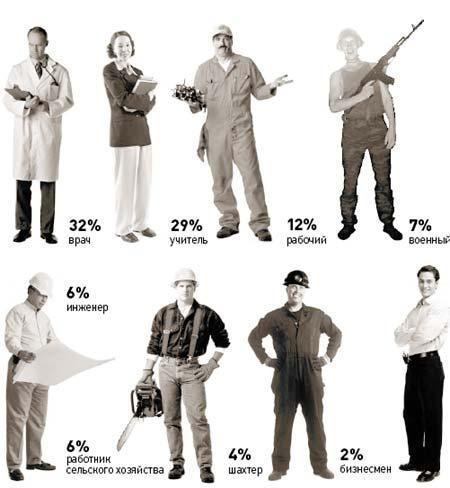 Составьте список тех моментов вашей жизни, когда необыкновенное чувство удовлетворения от проделанной работы охватывало вас. Помните, что людям нравится делать то, что у них хорошо получается. Подумайте, в каких сферах деятельности это может быть использовано. Задайте себе два вопроса: что связывает вместе ваши желания и интересы? Что делает вас по-настоящему счастливым?Данные рекомендации помогут вам избежать ошибки при выборе профессии и найти ту которая будет вам по душе.Выбрать профессию по душе так же могут помочь тесты на профориентацию. Существует множество видов профориентационных тестов. Существуют американские, европейские, российские методики профессиональной ориентации, различие которых заключается в тех акцентах, которые делаются на области и цели исследования человеческих возможностей. Наиболее распространена в России методика профориентирования академика Е.А.Климова, в ней профессии дифференцированы на пять сфер: общение, знаковая система, природа, техника, художественный образ».В основе профориентационных тестов лежит принцип самооценки возможностей тестируемого для реализации различных видов деятельности, а также оценки своего эмоционального отношения к этой деятельности. Тестирование позволяет выявить наиболее интересную для клиента сферу деятельности: тестируемому предлагается оценить свои эмоции при выполнении какой-либо работы (положительные, нейтральные, отрицательные). Кроме того, многие методики тестирования позволяют соотносить уровень профессиональных предпочтений с ожидаемым от работы уровнем ответственности, образования и т.д.Тесты на профоориентацию есть практически в любых популярных сборниках психологических тестов, так что ты вполне можешь пройти их дома самостоятельно, но все же лучше сделать это во время консультации с психологом. Он поможет тебе сделать наиболее верные выводы по полученным результатам теста и, в конечном итоге, определиться с выбором профессии. Каждый психолог, как правило, подбирает индивидуал*БЭЛЮЮЮЮЮЮЮЮЮЮЮЮЮЮЮЮЛШДЛЛЛЛЛЛЛЛЛЛЛЛЛЛЛЛЛЛЛЛЛЛЛЛЛЛЛЛЛЛЛЛЛЛЛЛЛЛЛЛЛЛЛЛЛЛЛЛЛЛЛЛЛЛЛЛЛЛЛЛЛЛЛЛЛЛЛЛЛЛЛЛЛЛЛЛЛЛЛЛЛЛЛЛЛЛЛЛЛЛЛЛЛЛЛЛЛЛЛЛЛЛЛЛЛЛЛЛЛЛЛЛЛЛЛЛЛЛЛЛЛЛЛЛЛЛЛЛЯнв
23Как выбрать профессию по душеЯндекс.Директ Для любого человека выбор профессии значит очень многое. Некоторые говорят: «Да это же просто работа, способ добычи денег» «Ан нет», — дружно отвечают психологи, причем как наши, российские, так и западные. Человек зачастую сам не осознает, насколько важно выбрать профессию по душе. От работы зависит не только состояние наших карманов, но и души, здоровья. Доказано, что карьерный рост напрямую зависит от того, удовлетворен человек своей деятельностью или не очень. Так что в нелюбимом деле получить повышение по службе практически невозможно.Ошибки при выборе профессии:1. Поиск работы или учебного заведения «за компанию», по принципу «куда возьмут», «никуда больше не поступлю». Если вы с молодости не будете верить в себя, то что же будет лет через двадцать?2. Ориентировка на внешнюю привлекательность профессии. Во-первых, рынок труда, как и любой рынок, изменчив. Что популярно сегодня, не обязательно будет востребовано завтра (обязательно прочитайте статью — «Самые высокооплачиваемые профессии«). Во-вторых, добиться успеха в жизни и в профессии очень сложно, если она не соответствует вашим талантам и склонностям.3. Одна из основных ошибок при выборе профессии - Уступка давлению родителей и родственников, которые пытаются реализовать свои мечты через детей. Можно лишь прислушаться к их мнению, ведь выбор профессии – твое личное дело, никто не проживет за тебя твою собственную жизнь.4. Отказ от профессии, к которой «лежит душа», по причине кажущейся ее недостаточной серьезности. Все профессии важны. У Михаила Веллера есть рассказ о человеке, который в детстве мечтал быть дворником. И что дальше? Закончив школу, поступил, как настаивали родители, в ВУЗ, всю жизнь тянул лямку на ничуть не интересующей его работе, и, лишь выйдя на пенсию, стал дворником – и обрел, наконец, счастье. Уважение равно вызывают и простой рабочий, и специалист с высшим образованием, если они оба – профессионалы в своем деле.5. Увлечение только внешней или какой-нибудь частной стороной профессии. За легкостью, с которой актер создает на сцене образ, стоит напряженный, будничный труд. А журналисты не всегда выступают в телепередачах — чаще они перелопачивают массу информации, архивов, разговаривают с десятками людей — прежде, чем подготовят 10-минутное сообщение, которое, к тому же, озвучит другой (диктор на телевидении).6. Перенос отношения к человеку, представителю той или иной профессии, на саму профессию. При выборе профессии надо учитывать, прежде всего, особенности данного вида деятельности, а не выбирать профессию только потому, что тебе нравится или не нравится человек, который занимается данным видом деятельности. Многие совершают ошибку, стараясь получить профессию кумира — спортсмена, политика, журналиста, артиста.7. Незнание или недооценка некоторых своих физических особенностей и недостатков – серьезная ошибка при выборе профессии. С больным сердцем путь в летчики закрыт. Аллергикам противопоказаны профессии химика или парикмахера. Неразумно мечтать о работе, способной ухудшить состояние твоего здоровья.
Яндекс.Директ 
Если вы правильно отнесетесь к вопросу поиска своего призвания, то работать будете легко и непринужденно, и со временем синдром профессионального выгорания вам не грозит. Итак, какую профессию выбрать, во-первых, нужно четко уяснить, чего вы хотите, какие у вас желания, цели, мечты. Именно ваши, а не друзей, родственников, родителей. На листе бумаги напишите список всего того, что вы мечтали сделать и кем хотите стать. Не забудьте про космонавта, путешественника и т. п. Не думайте, что это дурацкие фантазии, проанализируйте, в какой сфере они могут быть реализованы хотя бы частично. Составьте список тех моментов вашей жизни, когда необыкновенное чувство удовлетворения от проделанной работы охватывало вас. Помните, что людям нравится делать то, что у них хорошо получается. Подумайте, в каких сферах деятельности это может быть использовано. Задайте себе два вопроса: что связывает вместе ваши желания и интересы? Что делает вас по-настоящему счастливым?Данные рекомендации помогут вам избежать ошибки при выборе профессии и найти ту которая будет вам по душе.Выбрать профессию по душе так же могут помочь тесты на профориентацию. Существует множество видов профориентационных тестов. Существуют американские, европейские, российские методики профессиональной ориентации, различие которых заключается в тех акцентах, которые делаются на области и цели исследования человеческих возможностей. Наиболее распространена в России методика профориентирования академика Е.А.Климова, в ней профессии дифференцированы на пять сфер: общение, знаковая система, природа, техника, художественный образ».В основе профориентационных тестов лежит принцип самооценки возможностей тестируемого для реализации различных видов деятельности, а также оценки своего эмоционального отношения к этой деятельности. Тестирование позволяет выявить наиболее интересную для клиента сферу деятельности: тестируемому предлагается оценить свои эмоции при выполнении какой-либо работы (положительные, нейтральные, отрицательные). Кроме того, многие методики тестирования позволяют соотносить уровень профессиональных предпочтений с ожидаемым от работы уровнем ответственности, образования и т.д.Тесты на профоориентацию есть практически в любых популярных сборниках психологических тестов, так что ты вполне можешь пройти их дома самостоятельно, но все же лучше сделать это во время консультации с психологом. Он поможет тебе сделать наиболее верные выводы по полученным результатам теста и, в конечном итоге, определиться с выбором профессии. Каждый психолог, как правило, подбирает индивидуальную батарею тестов, с которой постоянно работает, и которая, с его точки зрения, дает оптимальный результат. Это могут быть и проективные методики, и опросники. Но самое главное при проведении профориентации — это личная беседа с психологом, поскольку тесты являются лишь инструментом для выявления определенных знаний и навыков, а также противоречий между ожиданиями человека и его реальными возможностями.В любом случае, не стоит относиться к выбору профессии, как к чему-то неизменному, что раз и навсегда определит вашу судьбу. Впереди долгая жизнь, в которой наверняка найдется место и повышению квалификации, и освоению смежных специальностей, а то и радикальной перемене рода деятельности.                                                «Начните заниматься тем, что вам нравится, и вам не придется работать ни одного дня в жизни». Конфуций